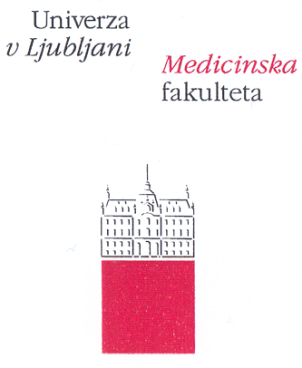 Katedra za čeljustno in zobno ortopedijo in Katedra za otroško in preventivno zobozdravstvoDepartment of orthodontics and dentofacial orthopaedics and Department of pediatric and preventive dentistryInterceptivna ortodontska obravnava v otroškem zobozdravstvuInterceptive orthodontic treatment in paediatric dentistryUrnik predavanj za zimski semester študijskega leta 2020/2021Schedule of lectures for the winter semester of the academic year 2020/2021Predavanja potekajo v predavalnici Stomatološke klinike ob četrtkih od 16.00 do 17.00.The lectures will take place in the auditorium of the Dental clinic on Thurdays from 4pm to 5pm.Urnik vaj za zimski semester študijskega leta 2020/2021Schedule of exercises for the winter semester of the academic year 2020/2021Vaje potekajo na Katedri za čeljustno in zobno ortopedijo in Predklinični vajalnici Stomatološke klinike od 16.00 do 20.00.The exercises will take place at the Department of orthodontics and dentofacial orthopaedics and pre-clinical exercise room*from 4pm to 8pm.Pogoj za opravljene obveznosti izbirnega predmeta Interceptivna ortodontska obravnava v otroškem zobozdravstvu in pridobitev kreditnih točk so 100% udeležba na predavanjih in vajah, izdelava interceptivnega pripomočka, priprava seminarja v pisni obliki in ustni obliki. Ocena predmeta bo sestavljena iz ocene vaj in seminarja.Datum/DateNaslov/TitlePredavatelj/Lecturer1. 10. 2020Preprečevanje ortodontskih nepravilnosti in interceptivni ortodontski ukrepi v otroškem zobozdravstvu / Interceptive orthodontic treatment in pediatric dentistryizr.prof. dr. Pavlič8. 10.2020Vloga zobozdravnika pri triažičeljustnih in zobnih nepravilnosti /The role of a dentist in triage of orthodontics and dentofacial orthopedicsizr.prof. dr. Primožič 15. 10. 2020Držalec prostora / Space maintainerasist. Likar Ostrc22 10. 2020Miofunkcijske vaje / Myofunctional therapyprof. dr. Ovsenik Vaje/Exercisesskupina A/group Askupina B/group Bmiofunkcijske vaje/myofunctional exercises5. 10. 2020 ponedeljek/Mondayizdelava vestibularne ploščice/manufacture of the vestibular shield15. 10. 2020 četrtek/ Thursday*22. 10. 2020 četrtek/ Thursday*izdelava držalca prostora/manufacture of the space maintainer05. 11. 2020 četrtek/ Thursday*12. 11. 2020 četrtek /Thursday*